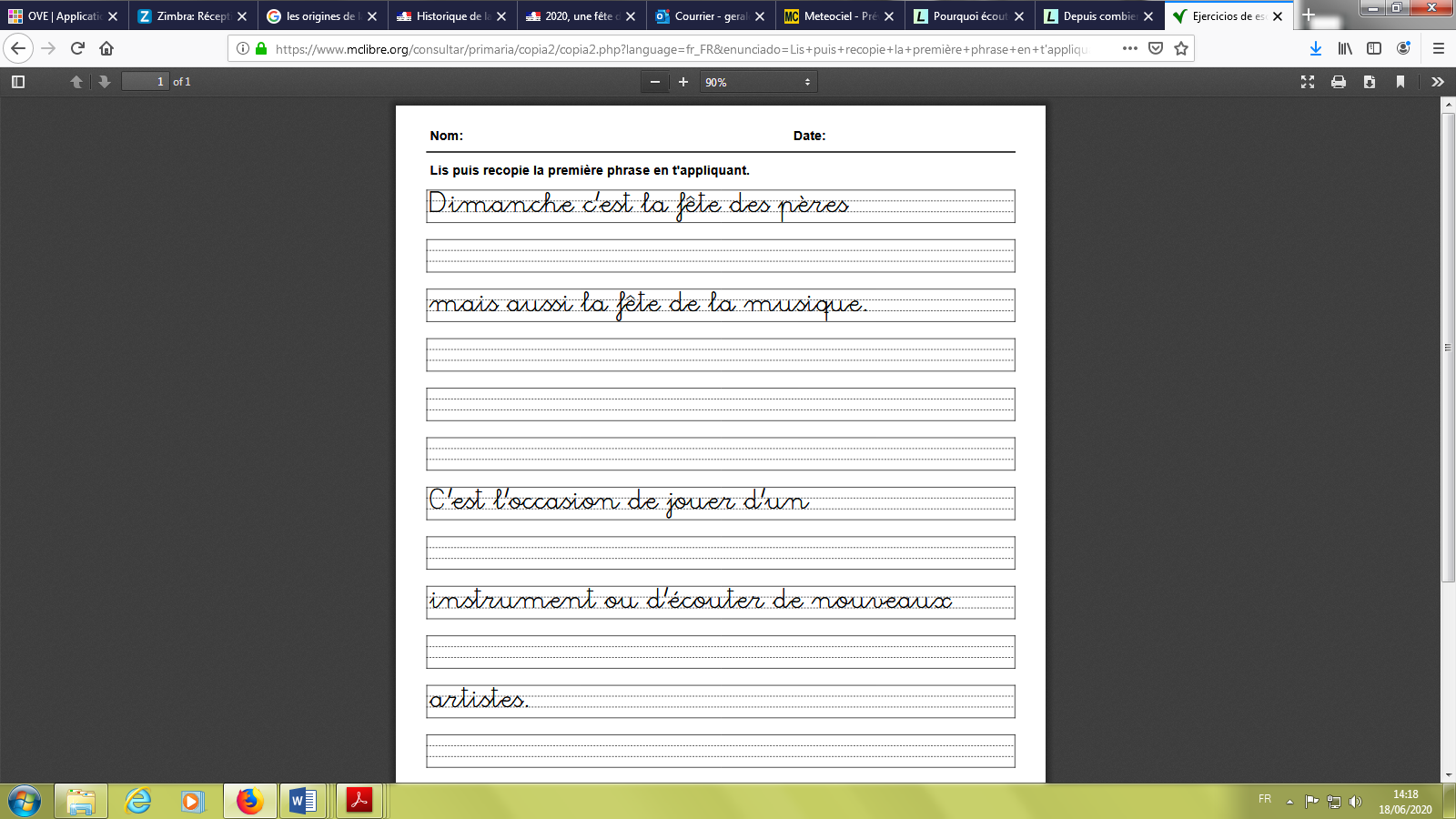 Date : …….. /…… /……							………..…………………………..Réponds aux questions en t’aidant du tableau. 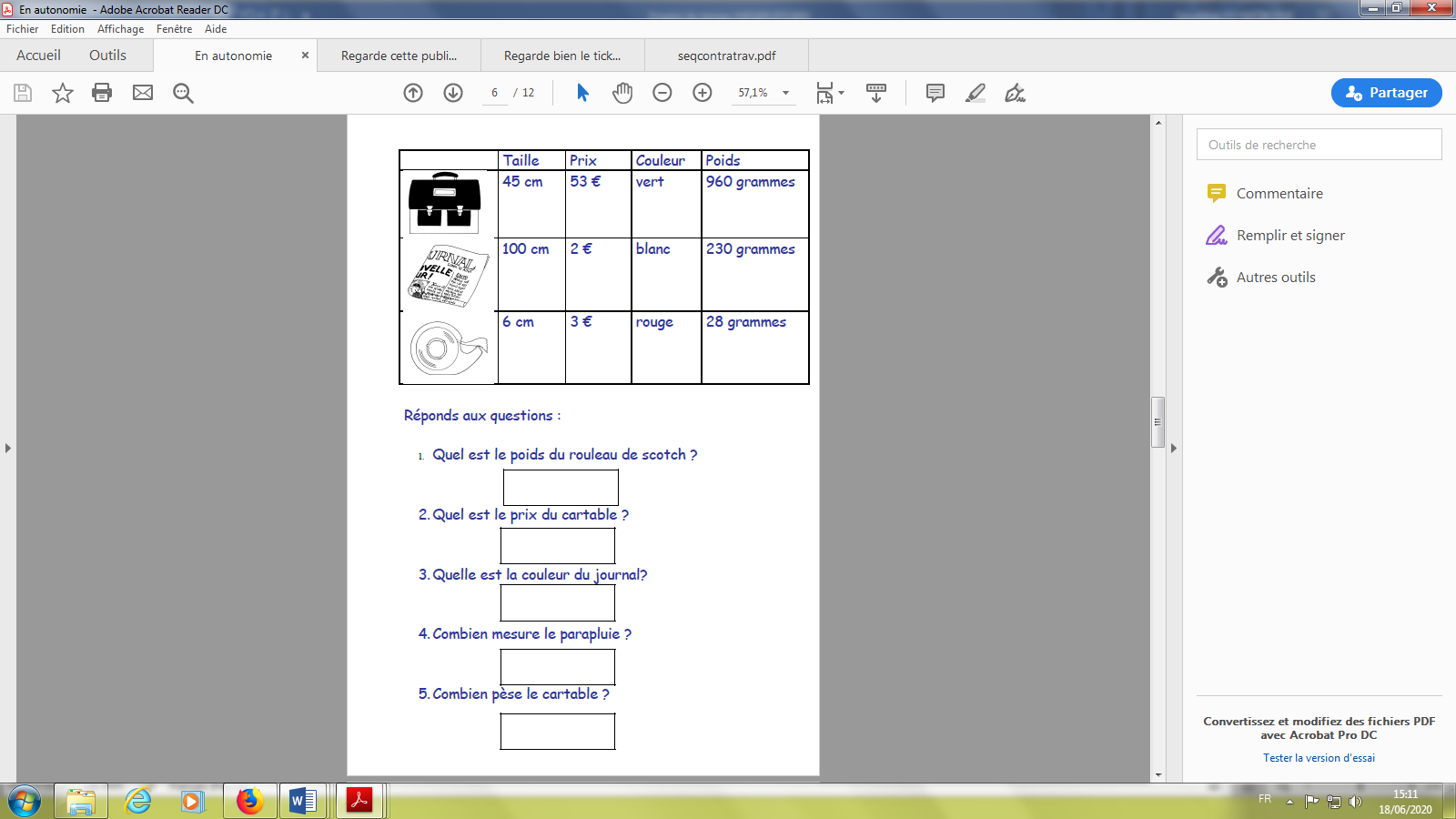 EMPLOI DU TEMPS – VENDREDI 19 JUINEMPLOI DU TEMPS – VENDREDI 19 JUINEMPLOI DU TEMPS – VENDREDI 19 JUINCalendrierObjectif Se repérer dans le temps Pense à cocher ton calendrier.CopieRecopie la phrase sur la page suivante en t’appliquant. Vidéo : Depuis combien de temps les hommes font-ils de la musique ?https://www.lumni.fr/video/depuis-combien-de-temps-les-hommes-font-de-la-musiquePourquoi écoute-t-on de la musique ?https://www.lumni.fr/video/pourquoi-ecoute-t-on-de-la-musiqueLecture EcritureLes sons ill / ail / eil / euil / ouilleJeu 1 Lire des motsIl faut retrouver le mot qui va avec chaque image ! Clique sur les étiquettes et déplace-les.https://learningapps.org/12531734Trier les images selon le son entendu.https://learningapps.org/3465879https://learningapps.org/12312628Ecrire des mots avec le son :https://learningapps.org/3466077 Ecris les mots avec ton clavier. Tu peux t’aider en cliquant sur le « i ».https://learningapps.org/12751473RepérageObjectif Savoir trouver des informations dans un tableau à double entrée.Observe le tableau puis réponds aux questions.NumérationLes nombres jusqu’à 999RAPPEL : Voici comment lire les nombres à 3 chiffresOn lit deux cent soixante-quatre264 = 200 + 60 + 4Ecrire les nombresJEU 1 https://learningapps.org/7430220  JEU 2 https://learningapps.org/6033070Avant / aprèsJEU 3 https://learningapps.org/display?v=p4gmpjnqn20Ranger dans l’ordre du plus petit au plus grand JEU 4 https://learningapps.org/7734757 Lecture fonctionnelle - Vie quotidienneObjectifs d’apprentissage :Maîtriser le sens des grandeurs telles que la taille, le poids, le prix.Se repérer dans un tableau à doubles entrées.